Σύντομο Βιογραφικό ΣημείωμαΠΡΟΦΙΛΣπουδές Υποψήφιος διδάκτορας (PhD). 2011-σήμερα. Πάντειο Πανεπιστήμιο, Αθήνα, ΕλλάδαΜεταπτυχιακός Τίτλος Σπουδών  (MBA). 2002-2004. California State University, Fresno. Καλιφόρνια, Η.Π.Α.     Τίτλος Σπουδών (BSc). 1997-2001. Πανεπιστήμιο Πειραιώς, Αθήνα, ΕλλάδαΔίπλωμα Εκπαιδευτή Προπονητών Επιτραπέζιας Αντισφαίρισης. 2008. Παγκόσμια Ομοσπονδία Επιτραπέζιας ΑντισφαίρισηςΔίπλωμα Προπονητή Επιτραπέζιας Αντισφαίρισης. 2008. Παγκόσμια Ομοσπονδία Επιτραπέζιας ΑντισφαίρισηςΔίπλωμα Προπονητή Επιτραπέζιας Αντισφαίρισης. 2004. Αμερικανική Ομοσπονδία Επιτραπέζιας Αντισφαίρισης, Η.Π.Α.Επαγγελματική ΕμπειρίαΔιδάσκοντας μαθημάτων Επιτραπέζιας Αντισφαίρισης. 2004-2005. California State University, Fresno. Καλιφόρνια, Η.Π.Α.Εκπαιδευτής Φοιτητικού Ομίλου Αθλήματος Επιτραπέζιας Αντισφαίρισης. 2010-σήμερα. Πανεπιστήμιο ΚύπρουΠροπονητής αντιπροσωπευτικής ομάδας Επιτραπέζιας Αντισφαίρισης. 2010-σήμερα. Πανεπιστήμιο ΚύπρουΕκπαιδευτής Επιτραπέζιας Αντισφαίρισης Καλοκαιρινής Σχολής για παιδιά. 2012-σήμερα. Πανεπιστήμιο ΚύπρουΠροπονητής αντιπροσωπευτικής ομάδας Επιτραπέζιας Αντισφαίρισης. 2004-2005. California State University, Fresno. Καλιφόρνια, Η.Π.Α.Εκπαιδευτής Φοιτητικού Ομίλου Αθλήματος Επιτραπέζιας Αντισφαίρισης. 2004-2005. California State University, Fresno. Καλιφόρνια, Η.Π.Α.Δραστηριότητες και Διακρίσεις Σχετικές με την ΕργασίαΕνεργός αθλητής 1ης Κατηγορίας Ανδρών Κυπριακού Πρωταθλήματος Επιτραπέζιας ΑντισφαίρισηςΚαταταγμένος στο Μητρώο των Εγκεκριμένων Γυμναστών/Εκπαιδευτών του ΚΟΑ από το 2013 Πρωταθλητής, ως προπονητής, με την αντιπροσωπευτική ομάδα Επιτραπέζιας Αντισφαίρισης του Πανεπιστημίου Κύπρου στο Διαπανεπιστημιακό Πρωτάθλημα Κύπρου. 2010-σήμερα (συνεχόμενα πρωταθλήματα).3η θέση στο Ομαδικό και 3η θέση στο Διπλό ως Προπονητής & Συνοδός αντιπροσωπευτικής ομάδας Επιτραπέζιας Αντισφαίρισης Πανεπιστημίου Κύπρου στο Πανευρωπαϊκό Πρωτάθλημα Πανεπιστημίων. 2015, Γενεύη, Ελβετία1η θέση στο Διπλό και 3η θέση στο Απλό, ως αθλητής. 2003. Αγώνες Επιτραπέζιας Αντισφαίρισης όλων των πανεπιστημίων της Καλιφόρνιας και της Νεβάδας. Η.Π.Α.2η θέση στο Διπλό, ως αθλητής. 2004. Αγώνες Επιτραπέζιας Αντισφαίρισης όλων των πανεπιστημίων της Καλιφόρνιας και της Νεβάδας. Η.Π.Α.2η θέση στο Ομαδικό, ως αθλητής. 2000. Αγώνες Επιτραπέζιας Αντισφαίρισης όλων των πανεπιστημίων της ΕλλάδαςΑρχηγός αποστολής Πανεπιστημίου σε Παν-Αμερικανικά ΠρωταθλήματαΠροπονητής & Συνοδός αντιπροσωπευτικής ομάδας Επιτραπέζιας Αντισφαίρισης Πανεπιστημίου Κύπρου στο Πανευρωπαϊκό Πρωτάθλημα Πανεπιστημίων. 2012, Κόρδοβα, Ισπανία Συμμετοχή και διακρίσεις σε εγχώρια πρωταθλήματα και διεθνή τουρνουά, ως αθλητής, σε Η.Π.Α., Ελλάδα, Σουηδία & Κύπρο (πιο πρόσφατη: 3η θέση στο Διπλό Μικτό στο Παγκύπριο Ατομικό Πρωτάθλημα, Μάιος 2015)Μέλος-Αθλητής της Κυπριακής Προ-Εθνικής Ομάδας Εφήβων Επιτραπέζιας Αντισφαίρισης. 1992-1995Εθελοντής στους Αγώνες Μικρών Κρατών Ευρώπης (Α.Μ.Κ.Ε), άθλημα Επιτραπέζιας Αντισφαίρισης. 2009. ΚύπροςΕθελοντής στους Ολυμπιακούς Αγώνες, άθλημα Επιτραπέζιας Αντισφαίρισης. 2004. ΕλλάδαΟνοματεπώνυμο:      Μαρίνος  ΒουκήςΣτοιχεία Επικοινωνίας:    Αθλητικό Κέντρο,                                             Λεωφόρος Πανεπιστημίου 1,                               Αγλαντζιά, Τ.Θ. 20537,                                Τ.Κ: 1678,  ΛΕΥΚΩΣΙΑ                               Τηλέφωνο:22894180                               voukism@ucy.ac.cy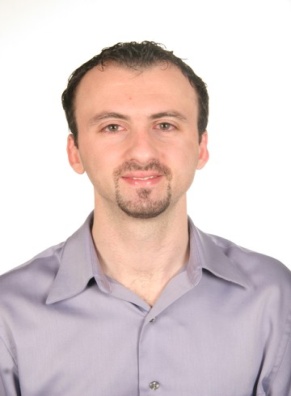 